  V ISIT  # 1Form entered in database	Visit #2 scheduled     	The purpose of this interview is to collect information about you and your home environment as it relates to your asthma and safety. These questions are to guide the type of help you will receive. You do NOT have to answer any questions you do not want to. Your responses will not affect any of the services at the clinic or from your provider.1.  How did you hear about the Clean Air for Kids program? [check all that apply] Health Care Provider	 Other Agency Asthma Education Class	 School/Day Care  Newspaper	 TV/Radio Ads Friend/Relative/Neighbor	 Health Department Health Department Mold Line Community Event/Health Fair Flyer/Brochure (Other than those received from schools/events) Other:   	2.  Why did you decide to have an in-home assessment?[check all that apply] Asthma/ RAD	 Smoking Mold	 Allergies Other:   	3.  Do you have a primary concern about the health of your home? [check all that apply] Pet dander/fur	 Poor ventilation Tobacco smoke	 Wood/other smoke Mold/mildew/ moisture	 Dust/dust mites/track-in contaminants None Other: ______________________________________4.  What type of residence is your home? House	Multiplex Condo	Mobile/Manufactured Home  Apartment	Other:  	___________________________5.  What year was your home built? (Check County Assessor) 1800-1900	1985-1995 1900-1950	1995-2005 1950-1975	2005-current 1975-1985	Not Sure6.  What race/ethnicity do you identify with? Hispanic or Latino Caucasian (not Hispanic or Latino) African American (not Hispanic or Latino) Native Hawaiian or other Pacific Islander Asian (not Hispanic or Latino) American Indian or Alaska Native Two or more races (not Hispanic or Latino) Not Sure7.  What is your household income? Less than $6,000	$30,000-$40,000 $6,000-$12,000	$40,000-$50,000 $12,000-$18,000	$50,000-$60,000 $18,000-$24,000	$60,000-$70,000 $24,000-$30,000	More than $70,0008.  Do you or anyone else in the household smoke or chew tobacco? Yes	NoIf yes, do you/they want to quit using tobacco within the next 20-30 days? Yes	NoASSESSOR - If YES,1. ASK about tobacco use, and if ready to quit within 20-30 days2. ADVISE to quit3. REFER to appropriate service provider(1-800-QUIT-NOW or QUITLINE.COM)Talking Points-  Every time you quit is a success/learned something new each time- Takes 1-3 days to quit and the 1st 3 to 4 days are most difficult to overcome the nicotine addictionPage | 1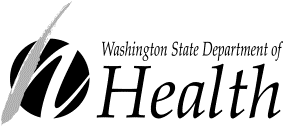 9.  Please tell us about everyone that lives in your home, beginning with yourself.ASSESSORExplain basic facts about Asthma:1.    The role of inflammation, mucous, and bronchospasms.2.    What happens to a person’s airways during an asthma attack?Have each person with asthma fill out the “ACT” or “TRACK” appropriate for their age.Explain what “well controlled” means.Asthma patients are considered to have“well controlled asthma” when:1.    Daytime symptoms are fewer than two days per weekAND2.    Waking up at night from asthma symptoms occurs less than two times a monthAND3.    There are no limitations of activities10. Questions for Children with Asthma, ages 1-311.  Questions for Children with Asthma, ages 4-1112.  Questions for Adults with Asthma, ages 12 & up13.Does the person/people with asthma have a health care provider that they see for respiratory care? NoList anyone with asthma who does not see a health care provider for respiratory care, and the reason: YesList anyone with asthma who does see a health care provider for respiratory care, their provider’s name, clinic, and date of the last visit:ASSESSORHave the person/ people with asthma demonstrate their inhaler/spacer technique.14. Has the person/people with asthma been shown how to correctly use their medication(s) by their health care professional? No, how many:  	List anyone with asthma who has not had a health care professional explain it to them: Yes, how many:  	List anyone with asthma who has had a health care professional explain it to them:15. Does the (person/people with asthma) demonstrate how to correctly use their inhaled medication? Yes___    No___    Does not have medication___16. On average, per week, how often do you use your control medication as prescribed? As Prescribed- All doses are taken per week 5- 6 days per week 3-4 days per week 1-2 days per week Not at all Have not been prescribed control medicationIf not at all, why are they not using medication as prescribed?16. In the past year, has a care provider developed an ASTHMA ACTION PLAN and reviewed it with the person/people with asthma? NoList anyone with asthma who does not have anAction Plan: YesList anyone with asthma who does have an Action Plan, their provider’s name, clinic, and date of the last time the plan was updated:Name:                                                                                        Provider:                                                                                    Clinic:                                                                                         Date of Last Plan Update: 	Name:                                                                                        Provider:                                                                                    Clinic:                                                                                         Date of Last Plan Update: 	Name:                                                                                        Provider:                                                                                    Clinic:                                                                                         Date of Last Plan Update: 	____________________ASSESSORExplain what an Action Plan is and give one to the resident to take to a health care provider.Review the following actions:   Take daily actions to control asthma   Assess level of asthma control   Monitor symptoms   Recognize early signs and symptoms of worsening asthma   Adjust rescue medication in response to signs of worsening asthma   When to seek medical careASSESSOR : Discuss any suggestions that apply to the resident. Check one box for every suggestion.17. Tasks & MessagesASSESSOR: Length of Assessment 30 - 60 minutes          90 - 120 minutes           60 - 90 minutes          120 + minutesAssessor Name: Assessor Name: Visit date:Client Name: Environmental Findings:CO2   _________              Temp  ________      RH __________Environmental Findings:CO2   _________              Temp  ________      RH __________Name:Name:Gender:	Male	FemaleGender:	Male	FemaleAge:	0-10	10-18	18-2525-35	35-45	45-6060-80	80+Age:	0-10	10-18	18-2525-35	35-45	45-6060-80	80+Years lived at	0-5	5-15	15-25this address:	25-40	40+Years lived at	0-5	5-15	15-25this address:	25-40	40+Asthma?                            No	YesAsthma?                            No	YesSevere Allergies?	No	YesSevere Allergies?	No	YesTobacco Use?	No	YesIf yes, how much?Tobacco Use?	No	YesIf yes, how much?Name:Name:Gender:	Male	FemaleGender:	Male	FemaleAge:	0-10	10-18	18-2525-35	35-45	45-6060-80	80+Age:	0-10	10-18	18-2525-35	35-45	45-6060-80	80+Years lived at	0-5	5-15	15-25this address:	25-40	40+Years lived at	0-5	5-15	15-25this address:	25-40	40+Asthma?                            No	YesAsthma?                            No	YesSevere Allergies?	No	YesSevere Allergies?	No	YesTobacco Use?	No	YesIf yes, how much?Tobacco Use?	No	YesIf yes, how much?Name:Name:Gender:	Male	FemaleGender:	Male	FemaleAge:	0-10	10-18	18-2525-35	35-45	45-6060-80	80+Age:	0-10	10-18	18-2525-35	35-45	45-6060-80	80+Years lived at	0-5	5-15	15-25this address:	25-40	40+Years lived at	0-5	5-15	15-25this address:	25-40	40+Asthma?                            No	YesAsthma?                            No	YesSevere Allergies?	No	YesSevere Allergies?	No	YesTobacco Use?	No	YesIf yes, how much?Tobacco Use?	No	YesIf yes, how much?Task and Message for AsthmaRecommendCompliantDoes Not ApplyAsthma will be better and worse at times. Track all symptoms in the journal provided. Write down where you were, what time of day, and what you were doing to establish triggers.ASSESSOR: Explain Symptom JournalIf you have a health care provider, make an appointment to be seen for asthma if you have not been recently.Adults with asthma should see their provider at least once a year. Children with asthma should see their provider at least every six months.If you do not have a health care provider, attempt to make an appointment for asthma management at one of the clinics suggested.ASSESSOR: Give Free Clinic or other local resources brochures.Use the form provided to you to develop an Action Plan with a health care provider. Update it every year or when there are changes in your condition.Use spacers and/or masks as directed when using inhaled medications. Use the information provided on how to use inhaled medications properly.ASSESSOR: Give client a spacer and show them how to use it. Hand out written instructions.Use controller medications if prescribed by your provider. Asthma is not controlled if using rescue medication more than 2 times a week. Let your provider know if your asthma is not controlled.The goal is to have well controlled asthma. The second visit to learn more about reducing asthma triggers at home is scheduled for: ______________________ASSESSOR: Give client their copy of tasks/messages.ASSESSOR: Supplies given to family. Check all that applyASSESSOR: Supplies given to family. Check all that applyASSESSOR: Supplies given to family. Check all that apply Pillow cover Mattress cover Spacer Nebulizer Mold DVD Mold packet Hygrometer CO detector Other: ______________________ Other: ______________________ Other: ______________________ Other: ______________________